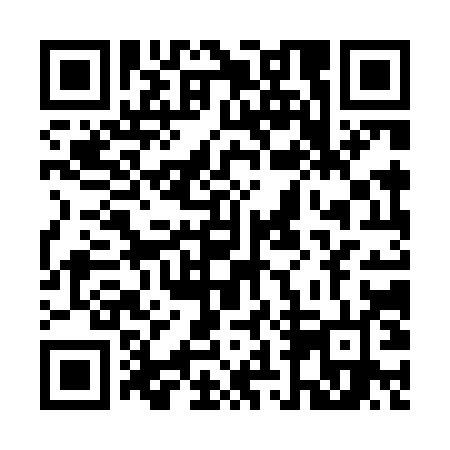 Prayer times for Intre Paduri, RomaniaWed 1 May 2024 - Fri 31 May 2024High Latitude Method: Angle Based RulePrayer Calculation Method: Muslim World LeagueAsar Calculation Method: HanafiPrayer times provided by https://www.salahtimes.comDateDayFajrSunriseDhuhrAsrMaghribIsha1Wed4:026:071:206:228:3310:302Thu4:006:051:206:238:3510:323Fri3:576:041:206:248:3610:344Sat3:556:021:196:248:3710:365Sun3:526:011:196:258:3910:386Mon3:505:591:196:268:4010:417Tue3:475:581:196:278:4110:438Wed3:455:561:196:278:4310:459Thu3:435:551:196:288:4410:4710Fri3:405:541:196:298:4510:4911Sat3:385:521:196:308:4610:5212Sun3:355:511:196:318:4810:5413Mon3:335:501:196:318:4910:5614Tue3:315:481:196:328:5010:5815Wed3:285:471:196:338:5111:0016Thu3:265:461:196:338:5311:0317Fri3:235:451:196:348:5411:0518Sat3:215:441:196:358:5511:0719Sun3:195:431:196:368:5611:0920Mon3:175:421:196:368:5711:1121Tue3:145:411:196:378:5911:1422Wed3:125:401:196:389:0011:1623Thu3:105:391:196:389:0111:1824Fri3:085:381:206:399:0211:2025Sat3:055:371:206:409:0311:2226Sun3:035:361:206:409:0411:2427Mon3:025:351:206:419:0511:2628Tue3:025:341:206:419:0611:2829Wed3:025:341:206:429:0711:3030Thu3:015:331:206:439:0811:3131Fri3:015:321:206:439:0911:32